ŠPORT, PETEK, 3.4.2020UČNA TEMA: Spretnosti z žogo 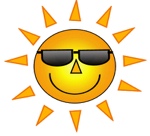 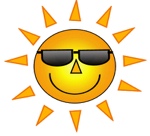 Obleci se v športno opremo in se najprej dobro ogrej. Potem si napihni balon in prični z vajami. Vsako vajo narediš 30X , potem imaš 2 minuti počitka, nato vse skupaj ponoviš (vsaj 3x). Pazi, da boš vaje delal nekje, kjer je dovolj prostora in ni kakšne nevarnosti, da se poškoduješ ali da kaj razbiješ.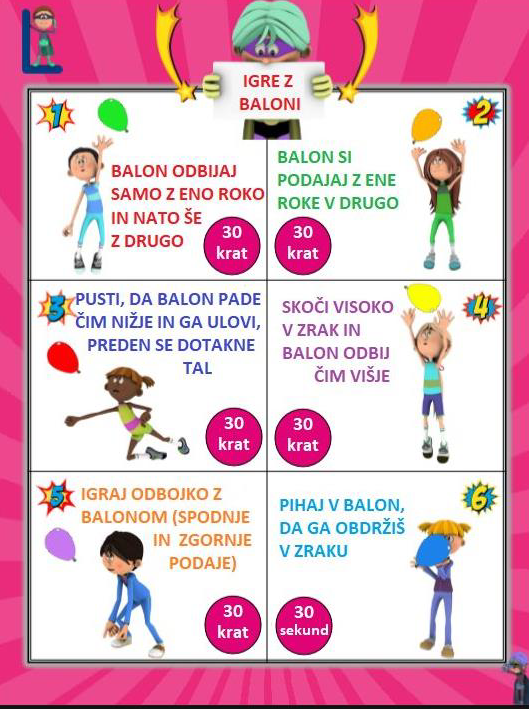 